Supervisors: Troels Wesenberg Kjær, M.D., Ph.D. (Mobile  +45 28 40 11 33)Copenhagen Research Institution: Department of Neurology, Roskilde University HospitalZones required: 1, 2, 8, 32, 43, 54, 66, 76First Meeting: You should arrange a meeting with your supervisor at their institutionDirections to Institution (Note: it takes approximately 45-60 minute commute from DIS):Meeting Location: Roskilde Hospital, Vestermarksvej 11, ground floor, at the end of the red line in the floorDirections:Walk to Kobehavn Central Station.Take either the Regional train (towards Ringsted St.) or IC (towards Esbjerg St)From Roskilde Station, walk to Roskilde University Hospital.  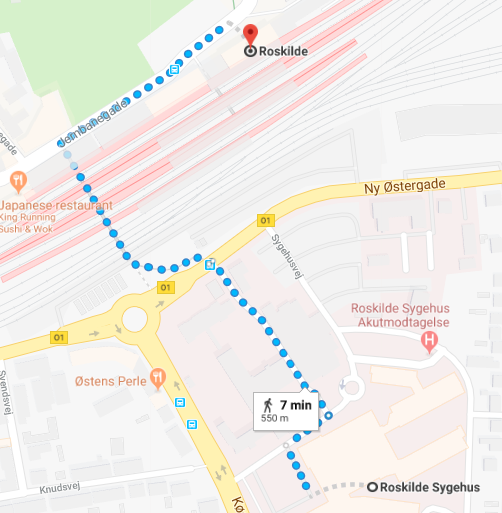 Map of the Roskilde University Hospital 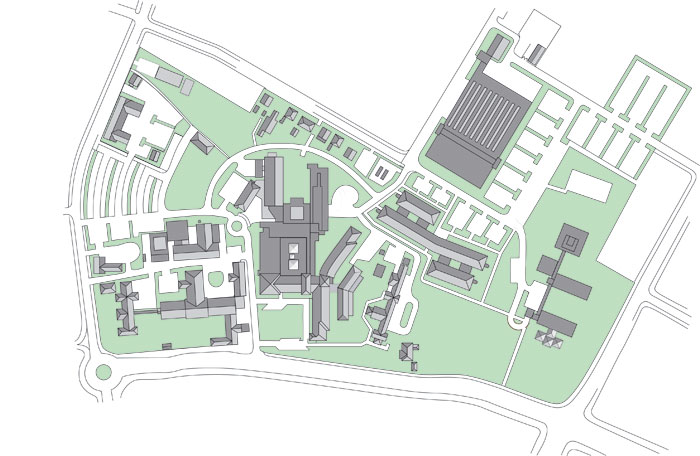 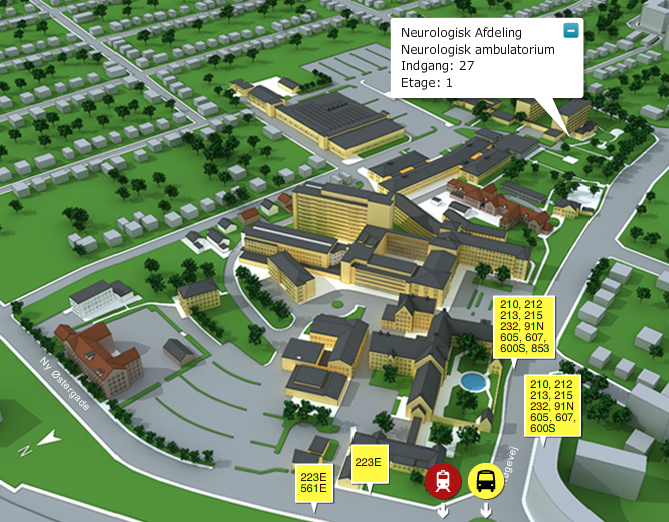 